39 Encuentro del GEEFSM 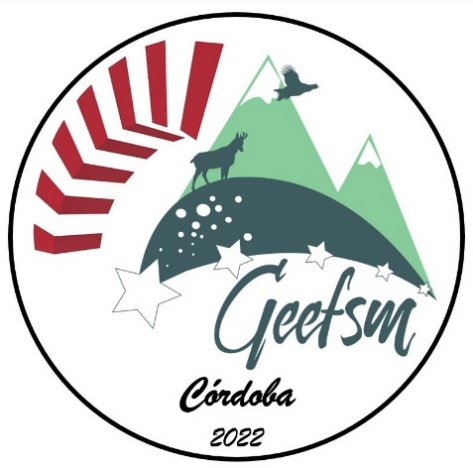 Córdoba, Andalucía, España****************************************************************************12 al 15 octubre 2022_______________________________________________________________COMUNICACIÓN ORALCONCURSO DE ESTUDIANTESENVIAR ANTES DEL 30 DE JULIO DE 2022https://form.jotform.com/221162900507042Temas:* Los estudios de enfermedades de fauna de la montaña* Ecológica, fisiológica, biología de la conservación, gestión de la caza* Las investigaciones epidemiológicas* Análisis ecológico de la patología en la naturaleza; relación hospedador- patógeno * Las relaciones sanitarias entre los animales domésticos y silvestres* Captura, manejo y cuidado de la fauna de la montaña* Componentes de salud, inmunológicos, manejo profiláctico de las poblaciones silvestresTítulo de la comunicaciónAutores: Apellido N1, Apellido N2Afiliación: 1) Animal and Plant Health Agency, New Haw, Surrey, United Kingdom.2) National Wildlife Management Centre, Animal and Plant Health Agency, Sand Hutton York, United Kingdom.Texto del resumen (máx. 300 palabras):Texto del trabajo (máximo 3 páginas):Introducción:Material y métodos:Resultados:Discusión y conclusiones:Bibliografía:Texto (Vancouver): (1), (1, 4), (1-4).Lista bibliografía:ArtículoBeers, S.R., & De Bellis, M.D. (2002). Neuropsychological function in children with maltreatment-related posttraumatic stress disorder. The American Journal of Psychiatry, 159, 483–486. doi:10.1176/appi.ajp.159.3.483.Capítulo de libroMaggi, R.G. (2014). Animal Health: Ectoparasites, in: Alfen, N.K.V. (Ed.), Encyclopedia of Agriculture and Food Systems. Oxford: Academic Press, pp. 315–326. LibroBradley-Johnson, S. (1994). Psychoeducational assessment of students who are visually impaired or blind: Infancy through high school (2nd ed.). Austin: Pro-ed.	WebEuropean Centre for Disease Prevention and Control (ECDC). (2021). Surveillance atlas of infectious diseases. West Nile virus infection. Stockholm [Accessed: 10 Nov 2021]. Available at: https://gis.ecdc.europa.eu/portal/apps/experiencebuilder/experience/?id=4876503d343a4c1abf5941557eb071f1